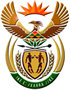 DEPARTMENT: PUBLIC ENTERPRISESNATIONAL ASSEMBLYQUESTION FOR WRITTEN REPLYQUESTION No: 237QUESTION: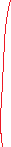 237.	Ms B M van Minnen (DA) to ask the Minister of Public Enterprises:(1)	What is the basis for considering the move of Eskom from Public Enterprises to Energy;(2)	whether he has found that the move is going to contribute to solving the energy crisis; if not, what are the reasons that the move was considered; if so, how? NW241E										REPLY: This is a matter under consideration. No decisions have been made, safe that the President has indicated that the reconfiguration of government will occur after the next election in 2024. No, I have not.Remarks:      					Reply: Approved / Not approvedJacky Molisane					PJ Gordhan, MP		Acting Director-General	    			Minister Date:							Date: